中国葛洲坝集团电力有限责任公司2022年校园招聘简章公司简介中国葛洲坝集团电力有限责任公司（以下简称“公司”）始建于1971年初，公司是央企上市企业——中国葛洲坝集团股份有限公司重要子企业。历经五十年发展，公司已成为全国首家同时拥有电力工程施工总承包特级资质和电力行业甲级设计资质，具备电力工程勘察、设计、咨询、施工、运营一体化能力的建筑企业，初步形成了以电力工程为主业，以市政、交通机电工程为辅业的业务格局。五十年来，公司全面参与国家基础设施建设，积极发挥中央企业的骨干作用。参与了葛洲坝、水布垭、三峡、龙滩、向家坝、锦屏、清远抽水蓄能电站等一批大型水电工程；承建了张北微电网、江苏大丰、大唐华银南山一期、甘肃民勤红沙岗等一大批风电、光伏发电新能源项目；承担了惠州江南大道、金义综合保税区、大冶城西北污水处理厂、乌鲁木齐经济开发区市政基础建设工程、海秀快速公路、海口新东大桥等市政公用工程项目；承担了延黄高速机电安装、巴通万机电安装、杨宣高速机电安装、沪蓉西高速公路机电安装、江苏泰州长江大桥供配电系统安装、三峡水利枢纽坝区照明等涵盖各类工业、民用建筑、交通等领域的机电设备安装工程项目。公司大力实施国际优先战略，紧跟集团股份公司国际化步伐，在东南亚、中东、拉美、西非等地区深耕一批重点国别，先后承担了十余项大型输变电、新能源以及市政工程项目，实现了良好履约，为CGGC在国际输变电和国际新能源领域提升了影响力。作为大型国有企业，公司始终秉承“积极、向上、健康、阳光”的企业精神，奉行“改善人民生活，促进社会发展”的社会责任观，在为国内外客户提供优质产品与服务的同时，也为各类人才提供了广阔的发展平台。中国葛洲坝集团电力有限责任公司衷心邀请广大莘莘学子加入我们的团队，成为我们的一员，共同成长、展望未来、再造辉煌！需求专业：需求专业：详见附表基本条件（一）2022届全日制统招普通高等学校毕业生；（二）有志在施工行业生产一线从事项目管理工作，服从岗位安排；（三）身体健康、品质优异、专业扎实、动手能力强；（四）较好的理解、沟通和组织能力，较强团队协作和吃苦耐劳精神，中共党员、学生干部，创新型、复合型毕业生优先。福利待遇（一）薪酬待遇中央企业薪酬体系完善，提供行业内具有竞争力的薪酬。（二）社会保险足额缴纳“五险两金”，分别为：养老保险、医疗保险、失业保险、工伤保险、生育保险、住房公积金、企业年金。增设大病医保、补充医疗保险。（三）休息休假依法享受年休假、探亲假、产假、婚假、探亲假等假期。另外公司采用集中休假和就地休假相结合的项目部休假模式，报销休假期间差旅费。（四）晋升通道经营管理、项目管理、专业技术、技能通道四大晋升通道齐头并进，有着合理的人才的激励机制。（五）培训提升拥有覆盖职工全职业生涯的培训体系，提供多元的培训和学习交流的机会。（六）食宿无忧公司统一食宿。公司本部提供员工公寓、员工食堂；项目部一般自建营地或租用当地宾馆、民宅，聘请厨师，条件优越。（七）住房补贴首次签订10年期限劳动合同的大学生购房可享受30万元20年住房公积金贷款分摊利息补贴。（八）其它享受中央企业大平台给予的工作、学习、锻炼、交友机会，在这里你和小伙伴们共同获得成长和尊重。招录方式简历投递方式方式1：邮箱投递：投递个人简历至：gzbdlzp@163.com，简历命名：“姓名+学历+学校+专业”。方式2：现场宣讲会投递简历。（二）笔、面试简历筛选后，进行初试及复试，本次校园招聘以校园专场宣讲会为主，校园双选会、空中宣讲会及线上招聘为辅的方式进行。我们会通过电子邮件、短信或电话方式进行通知，请您确保填写的联系方式真实有效。根据初试复试结果，确定录用结果，发放录用通知，签订三方协议。联系方式公司地址：湖北省宜昌市西陵区石子岭社区3号中国葛洲坝集团电力有限责任公司人力资源部。联系人：龚老师：18771794551   刘老师：18671737396   陈老师：18627744531   中国葛洲坝电力校招群：192236758、624259340（QQ群）公司网址：http://www.gzbdl.ceec.net.cn/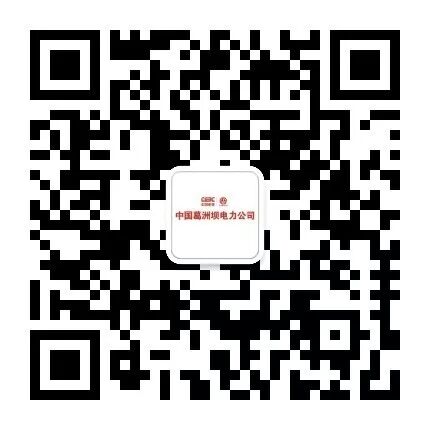 附：2022年校园招聘计划表序号层次专业备注1硕士电气工程、土木工程、动力工程、法学、投资学、工商管理（管理科学）、审计学、马克思主义理论、新闻传播学（新闻学/传播学）、汉语言文学、人力资源管理2本科电气工程及其自动化、新能源科学与工程、工程造价、土木工程(市政工程/道路桥梁与渡河工程/交通工程）、工程管理、水利水电工程、机械工程、安全工程、给排水科学与工程、测绘工程、船舶与海洋工程、材料科学与工程（无机非金属材料工程）、质量管理工程、通信工程（计算机科学与技术、网络工程、信息资源管理）、人力资源管理本科及以上3大专高压输配电线路运行与维护、机械设备管理与维修、工程造价等工科专业